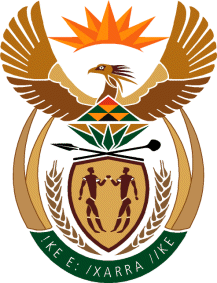 MINISTERHUMAN SETTLEMENTS, WATER AND SANITATIONREPUBLIC OF SOUTH AFRICANATIONAL ASSEMBLYQUESTION FOR WRITTEN REPLY QUESTION NO.: 2659DATE OF PUBLICATION: 6 NOVEMBER 2020Mrs S M Mokgotho (EFF) to ask the Minister of Human Settlements, Water and Sanitation:Whether she has been informed that the community of Wards 1, 5 and 6 in Madibeng Municipality, North West, does not have access to clean piped water and that this has been the case for years; if not, what is the position in this regard; if so, on what date is it envisaged that the specified wards will have access to clean piped water?                                                NW3374EREPLY:Honourable Member, any assistance required by our communities is rendered by municipalities. Should a municipality have difficulties, it approaches the Water Board that services the area. In this case, Magalies Water would assist the municipality.I wish to point out that the legislative mandate of the Department of Water and Sanitation is to ensure that the country’s water resources are protected, managed, used, developed, conserved and controlled in a sustainable manner for the benefit of all people and the environment.The Water Services Act, 1997 refers to municipalities as Water Service Authorities (WSAs) responsible for distribution (reticulation) of water and to supply sanitation services. The Water Services Act in section 3 outlines the right of access to basic water supply and sanitation which mandates that “everyone has a right of access to basic water supply and basic sanitation” and places the responsibility on Water Services Authorities to ensure that they develop a Water Services Development Plan (WSDP) to ensure the realisation of this right.Section 11 of the Water Services Act, 1997 mandates that “every Water Services Authority has the duty to all consumers or potential consumers in its area of jurisdiction to progressively ensure efficient, affordable, economical and sustainable access to water services.”.  